花蓮縣秀林鄉富世國小附設幼兒園104學年度幼兒園104年第2學期午餐照片4月6日星期三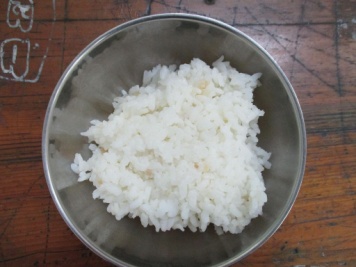 主食~白飯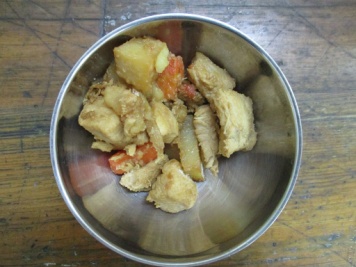 紅燒雞肉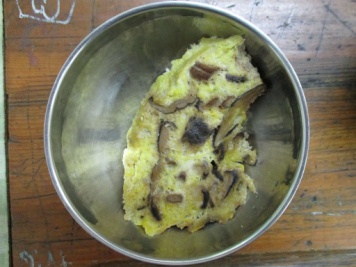 蒸蛋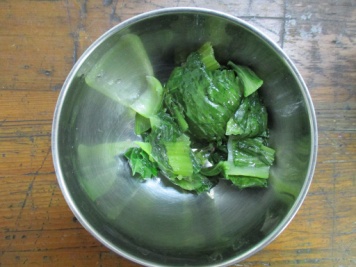 時蔬~清江菜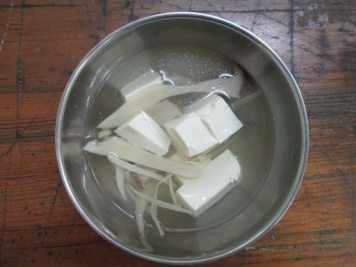 美味鮮菇湯